栄養教諭等を中心とした食育の事例紹介学校名大阪府立難波支援学校タイトルおはなしの時間「給食室のおはなし」（小学部）日　時令和元年９月２０日（金）１３：３０～１４：３０　内　容【活動内容】・給食の１日の流れ（給食の食材納品、野菜洗浄、野菜カット、調味料の計量、肉の扱い、釜調理、スチコン調理、揚げ物、炊飯、汁物の出汁とり、配缶、食器洗浄など）を記録した映像を見ながら、何をしているところか等について、栄養教諭から話を聞く。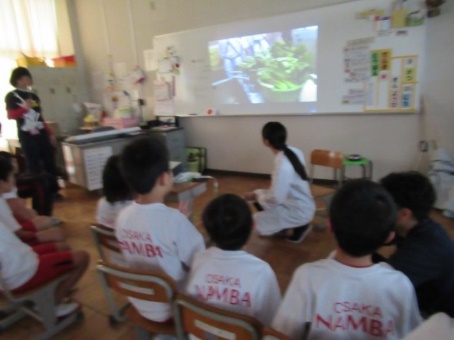 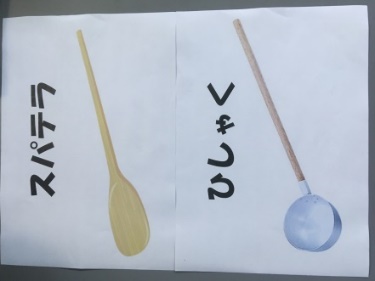 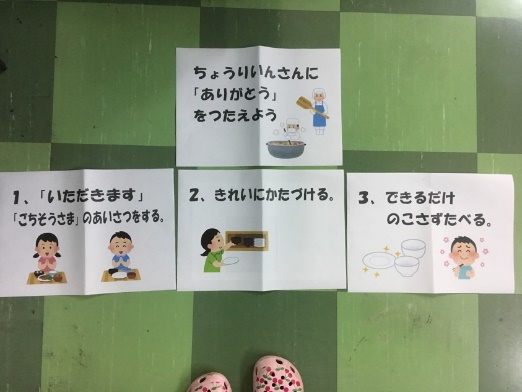 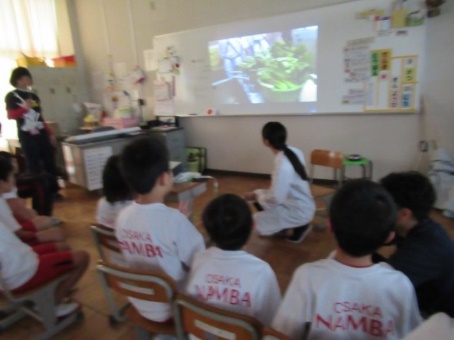 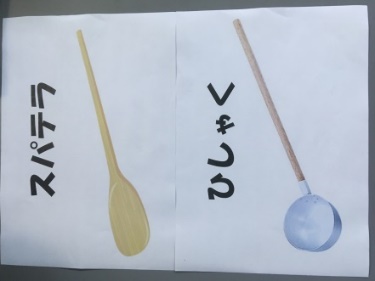 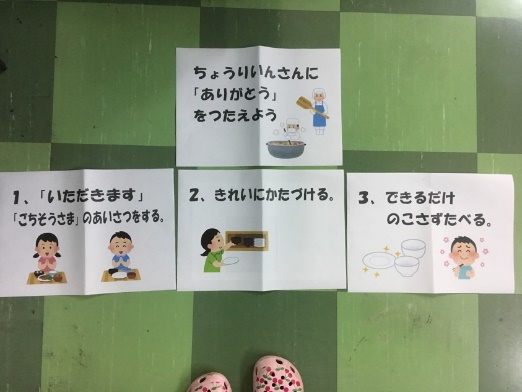 ・映像に出てくる調理道具「スパテラ」「ひしゃく」の実物に触れ、また一人ずつ順番にスパテラを使って、実際に混ぜる動作を体験することで、その大きさや重さを感じる。・毎日給食を作ってくれている調理員に感謝の気持ちを伝える方法３つを確認する。①いただきます、ごちそうさまの挨拶②きれいに片付ける③できるだけ残さずに食べる・残食量の写真を見て、この日の残食量は１人２口程度にあたるということを知る。・教室を離れ、給食室で調理員が洗浄や片付けをしている様子を見学に行く。【教員の感想】・児童が、給食室の映像を集中して座って見ていた。・スパテラやひしゃくの実物には、特に興味を持つ児童がいた。・混ぜる対象を用意するなどもう少し工夫できたら良かった。・児童の集中が途切れないように、担任と打合せをし、学年や児童の実態に合わせた教材の工夫が大切だと思った。・普段から栄養教諭が給食の時間に教室で指導しているので、児童も興味を持って、話を聞こうという姿勢が見られた。・児童にとって、調理の様子を見る機会はほとんどないので、貴重な映像を見せてもらえたと思う。・給食室への見学の際に、調理員から直接、話を聞くことができたことで、児童が給食の事をさらに身近に感じることができたように思う。